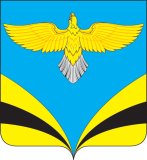 АДМИНИСТРАЦИЯГОРОДСКОГО ПОСЕЛЕНИЯ БЕЗЕНЧУКМУНИЦИПАЛЬНОГО РАЙОНА БЕЗЕНЧУКСКИЙ САМАРСКОЙ ОБЛАСТИПОСТАНОВЛЕНИЕул. Нефтяников, 12, п.г.т. Безенчук, Самарской области, 446250тел.2-12-55, факс 2-14-51, е-mail: 	gp-bezenchukso@yandex.ruот 04.07.2018г                                                                                                                             № 207О внесении изменений в Постановление Администрации городского поселения Безенчук муниципального района Безенчукский Самарской области от 19.01.2017 г. № 14 «Об утверждении муниципальной целевой программы «Мероприятия по профилактике терроризма и экстремизма, а также минимизации и (или) ликвидации последствий проявлений терроризма и экстремизма на территории городского поселения Безенчук на 2017-2019 годы»В соответствии со статьей 179 Бюджетного кодекса Российской Федерации, в целях профилактики терроризма и экстремизма, а также минимизации и ликвидации последствий проявлений терроризма и экстремизма на территории городского поселения Безенчук, руководствуясь Уставом городского поселения Безенчук, ПОСТАНОВЛЯЮ:Раздел «Источники финансирования Программы» паспорта муниципальной программы «Мероприятия по профилактике терроризма и экстремизма, а также минимизации и (или) ликвидации последствий терроризма и экстремизма на территории городского поселения Безенчук на 2017-2019 годы» (далее программа) изложить в следующей редакции: «Объем финансирования Программы носит прогнозный характер и подлежит уточнению в установленном порядке. Общий объем средств на выполнение программных мероприятий составляет:1 686 тыс. руб.в том числе по годам:. –   465,0 тыс. руб.  (бюджет поселения). –   237,0 тыс. руб. (бюджет поселения). –   882,0 тыс. руб. (бюджет поселения)Перечень мероприятий муниципальной программы «Мероприятия по профилактике терроризма и экстремизма, а также минимизации и (или) ликвидации последствий проявлений терроризма и экстремизма на территории городского поселения Безенчук на 2017-2019 годы» изложить в редакции согласно приложению.Признать утратившим силу Перечень мероприятий муниципальной программы в редакции Постановления от 18.01.2018г. № 12.Опубликовать настоящее постановление в газете «Вестник городского поселения Безенчук», разместить на официальном сайте поселения в сети Интернет. Контроль за исполнением настоящего постановления оставляю за собой.Глава городского поселения Безенчук		       		            Н.В. РайскаяИсп. Бундеева т.  2-18-35Утверждено постановлениемАдминистрации городского поселения Безенчук                                                                                                                   от                      г.      №        Изменения в муниципальную программу «Мероприятия по профилактике терроризма и экстремизма, а также минимизации и (или) ликвидации последствий проявлений терроризма и экстремизма на территории городского поселения Безенчук на 2017-2019 годы» утвержденную Постановлением Администрации городского поселения Безенчук от 19.01.2017 г. № 14 (далее Программа).Перечень мероприятий муниципальной программы изложить в следующей редакции:ПЕРЕЧЕНЬ Мероприятий муниципальной программы"Мероприятия по профилактике терроризма и экстремизма, а также минимизации и (или) ликвидации последствий проявлений терроризма и экстремизма на территории городского поселения Безенчук на 2017-2019 годы"№п/пНаименование мероприятийНаименование мероприятийСрокисполненияВсего(тыс. руб.)Источники финансирования (местный бюджет)(тыс. руб.)Источники финансирования (местный бюджет)(тыс. руб.)Источники финансирования (местный бюджет)(тыс. руб.)Ответственныеисполнители№п/пНаименование мероприятийНаименование мероприятийСрокисполненияВсего(тыс. руб.)2017г.2018г.2019г.Ответственныеисполнители1. Организационные и пропагандистские  мероприятия1. Организационные и пропагандистские  мероприятия1. Организационные и пропагандистские  мероприятия1. Организационные и пропагандистские  мероприятия1. Организационные и пропагандистские  мероприятия1. Организационные и пропагандистские  мероприятия1. Организационные и пропагандистские  мероприятия1Проводить консультации, запрашивать и получать в установленном порядке необходимые материалы и информацию в территориальных органах, федеральных органах исполнительной власти, исполнительных органах государственной власти, общественных объединениях, организациях, правоохранительных органах, у должностных лиц по установлению основных потенциальных «болевых точек» на территории городского поселения (кафе,  места отдыха и сбора молодежи,  торговые точки), а также о лидерах национальных общин, влиятельных неформальных лидерах.Проводить консультации, запрашивать и получать в установленном порядке необходимые материалы и информацию в территориальных органах, федеральных органах исполнительной власти, исполнительных органах государственной власти, общественных объединениях, организациях, правоохранительных органах, у должностных лиц по установлению основных потенциальных «болевых точек» на территории городского поселения (кафе,  места отдыха и сбора молодежи,  торговые точки), а также о лидерах национальных общин, влиятельных неформальных лидерах.По мере необходимостиБез финансирования---Администрация г.п. Безенчук2Информировать жителей городского поселения Безенчук о действиях при угрозе возникновения террористических актов посредством размещения информации на информационных стендах в здании администрации городского поселения Безенчук.Информировать жителей городского поселения Безенчук о действиях при угрозе возникновения террористических актов посредством размещения информации на информационных стендах в здании администрации городского поселения Безенчук.По мере необходимостиБез финансирования---Администрация г.п. Безенчук3Проводить мероприятия для детей и молодёжи в целях формирования  в сознании молодых людей  идеи личной и коллективной обязанности уважать права человека и разнообразие в нашем обществе (как проявление культурных, этнических, религиозных, политических и иных  различий между людьми), формированию нетерпимости к любым, проявлениям экстремизма.Проводить мероприятия для детей и молодёжи в целях формирования  в сознании молодых людей  идеи личной и коллективной обязанности уважать права человека и разнообразие в нашем обществе (как проявление культурных, этнических, религиозных, политических и иных  различий между людьми), формированию нетерпимости к любым, проявлениям экстремизма.2017-2019г.г.Без финансирования---Руководитель МБУК «Безенчукский межпоселенческий досуговый центр»4Распространение среди читателей библиотек информационных материалов, в целях повышения уровня  толерантного сознания молодежи.Распространение среди читателей библиотек информационных материалов, в целях повышения уровня  толерантного сознания молодежи.2017-2019г.г.Без финансирования- - -Руководитель МБУК «Безенчукский межпоселенческий досуговый центр»5Повышение общественной значимости жителей пенсионного возраста, социализация детей-инвалидов. Проведение  Дней  пожилого человека.Повышение общественной значимости жителей пенсионного возраста, социализация детей-инвалидов. Проведение  Дней  пожилого человека.2017-2019г.г.Без финансирования---Руководитель МБУК «Безенчукский межпоселенческий досуговый центр»2. Мероприятия по профилактике экстремизма и терроризма2. Мероприятия по профилактике экстремизма и терроризма2. Мероприятия по профилактике экстремизма и терроризма2. Мероприятия по профилактике экстремизма и терроризма2. Мероприятия по профилактике экстремизма и терроризма2. Мероприятия по профилактике экстремизма и терроризма2. Мероприятия по профилактике экстремизма и терроризма1Монтаж электроосвещения периметра территории водозабора «Восточный»Монтаж электроосвещения периметра территории водозабора «Восточный»2019г.300,000300,0Администрация городского поселения2Монтаж электроосвещения периметра территории водозабора «Военный городок»Монтаж электроосвещения периметра территории водозабора «Военный городок».243,000243,0Администрация городского поеления3Установка программно-аппаратного комплекса, обеспечивающий решение задач оперативной связи населения с полицией, централизованного видеонаблюдения за общественным порядком, а также оповещения граждан о чрезвычайных ситуациях.Установка программно-аппаратного комплекса, обеспечивающий решение задач оперативной связи населения с полицией, централизованного видеонаблюдения за общественным порядком, а также оповещения граждан о чрезвычайных ситуациях..465,0465,0--Администрация городского поселения4Техническое обслуживание программно-аппаратного комплекса, обеспечивающий решение задач оперативной связи населения с полицией, централизованного видеонаблюдения за общественным порядком, а также оповещения граждан о чрезвычайных ситуациях.Техническое обслуживание программно-аппаратного комплекса, обеспечивающий решение задач оперативной связи населения с полицией, централизованного видеонаблюдения за общественным порядком, а также оповещения граждан о чрезвычайных ситуациях.Постоянно576,00237,0339,0Администрация городского поселения5Проведение торжественных мероприятий в дни исторических и памятных для нашей Родины дат. Проведение торжественных мероприятий в дни исторических и памятных для нашей Родины дат. ПостоянноБез финансирования- - -Администрация городского поселения Руководитель  МБУК «Безенчукский межпоселенческий досуговый центр»